ПЛАНпроведения учебной практики обучающихся ГАПОУ СО " ВТК" г. ВольскДата проведения. Профессия: 16.185"Оператор швейного оборудования",  группа  О-11, курс 1.(адаптированная образовательная программа)Профессиональный модуль. ПМ.02 «Выполнение работ по обработке текстильных изделий из различных материалов ».Тема урока. «Обработка низа коротких рукавов различными способами».Цель и задачи занятия: Образовательные:- Закрепление обучающимися профессиональных приёмов и навыков по обработке низа рукавов различными способами.- Контроль соответствие цвета деталей, ниток, прикладных материалов -Контроль качества кроя, и качества выполненных операций; - Устранение мелких неполадок  в работе оборудования; - Соблюдение правил безопасного труда. Развивающие:-  содействие развитию самостоятельности при выполнении УПР и умения использовать в работе ранее полученные знания.- Содействие развитию необходимых личностных качеств (аккуратности, ответственности, самоконтролю).Воспитательные:- Содействие воспитанию чувства ответственности за качество выполняемых работ.- Формирование ответственного отношения к порученному делу.Тип урока: Выполнение простых комплексных работ, изучение трудовых приёмов и операций.Вид  урока  учебной практики:комбинированный
Формы работы: фронтальная, индивидуальная.Форма проведения урока: Урок – игра  «Путешествие в город Мастеров».Методы обучения: 1. Методы мотивации интереса к обучению:  словесные: аналоговый (объяснение), диалоговый (беседа), фронтальный опрос;  наглядные: демонстрационный метод;  стимулирования: создание ситуации познавательной новизны, поощрение. 2. Методы практические:  Продуктивный: метод применения полученных знаний и умений (самостоятельно). 3. Методы контроля:   самоконтроль обучающихся;  взаимоконтроль;  наблюдение мастера производственного обучения. 4. Рефлексия  рефлексия деятельности (представление выполненной работы); настроения и эмоционального состояния (диалог при защите своей работы). Материально-техническое и дидактическое обеспечение урока:- швейное оборудование: машины 236кл, 51кл;- оборудование для ВТО: утюжильные столы, утюг;- набор инструментов и приспособлений для ручных работ.- карточки-задания для проверки знаний и умений.-технологические карты по теме урока.- готовый крой для выполнения практической работы, отделочные материалы; образцы вариантов обработки низа рукавов; швейные цветные нитки.Кол-во часов на тему: 6 часПримечание. Швейная мастерская  представлена как город «Мастеров», который имеет:«Улица Науки» (обучающиеся работают по карточкам – заданиям);«Улица Зелёная» (плакат дерево с листочками технологической последовательности);«Площадь Мастеров» (выполнение задания на швейной машине);«Стадион Спортивный» (проведение физминутки);«Сквер Красоты » (отмечены лучшие работы).«Площадь добрых советов»Ход занятий:Приложение №1.Приложение №2. Инструкционная карта Обработка нижнего среза рукава окантовочным швомПриложение №3 Инструкционная картаОбработка нижнего среза рукава швом вподгибку с закрытым срезомПриложение №4 Инструкционно - технологическая карта№3 Обработка нижнего среза короткого прямого рукава имитирующей манжетойПриложение №5.Критерии оценивания практического заданияВЕДОМОСТЬ ОЦЕНОК УРОКА УЧЕБНОЙ ПРАКТИКИ ПО ТЕМЕ:«Обработка низа коротких рукавов различными способами».Критерии оценкиОрганизация рабочего места - 5 балловСоблюдение норм времени: обучающиеся должны закончить работу за 5 часов – 5 балловТехнология выполнения работ– 5 балловСоблюдение режимов ВТО – 5 балловСоблюдение правил по технике безопасности во время работы – 5 балловТеоретическая часть карточки-задания – 5 балловПриложение №6.Физ. Минутка «Станция спортивная»Приложение №7.Презентация к уроку.СтруктураурокаЦели и задачи Деятельностьмастера производственного обученияДеятельностьобучающихсяОжидаемый результат1.Огранизационный момент –  5 мин. Обеспечение начальной организации и психологической готовности обучающихся к уроку.1. Приветствие обучающихся. 2. Контроль посещаемости. 3. Проверка организации рабочих мест и внешнего вида. 4. Назначение дежурных. Доклад дежурного.Надевают форму и подготавливают рабочее место.Осуществлен настрой на активную учебно-производственную деятельность2. Вводный инструктаж (40 мин.)2.1. Сообщение темы и целей урокаСовместная с педагогом постановка учебной задачи и планирование деятельности.  Мастер п\о: Добрый день, ребята! Сегодня чудесный  день. Я пришла к вам с хорошим настроением и хочу пожелать всем доброго дня.Будьте внимательны – знания пригодятся вам. (Создание положительного настроя.) Сегодня у нас необычный урок, наша швейная мастерская это огромный город «Мастеров» и мы погуляем по улицам нашего необычного городка. Тема нашего урока" обработка низа коротких рукавов различными способами". К концу занятия вы должны научиться качественно выполнять обработку нижнего среза рукавов различными способами используя при этом знания и умения полученные на предыдущих занятиях теоретического и производственного обучения.СлушаютСовместно с мастером определяют цели и задачи урока.Понятна значимость темы для будущей профессиональной деятельности2.2. Актуализация опорных знаний обучающихсяНавести «мостики» между тем, что знают и умеют студенты и тем, что им предстоит узнать и научиться.Мастер п\о: Наша первая улица-это улица «Науки». Проходит работа по карточкам- заданиям по ранее изученной теме (Приложение № 1), обучающиеся распределяются на группы, должны ответить на вопрос по теории и выполнить практическое задание по изготовлению машинных швов.Совместно со студентами определяет правильные ответыСлушают, разделяются по группам, работают по карточкам, отвечают на вопросы, обосновывают Ответы, выполняют практическое задание.Выполнены все задания на повторение2.3. Формирование и совершенствование умений и навыков обучающихсяИзучение нового материала Мастер п\о: Какая интересная и познавательная улица «Науки», а за поворотом у нас улица  «Зелёная» (плакат дерево с листочками технологической последовательности)Мастер последовательно излагает новый материал по обработке низа коротких рукавов различными способами.Обработка нижнего среза рукава окантовочным швом ( Приложение № 2)Показывает правильные рабочие приёмы с объяснением и разделением на элементы по обработке нижнего среза рукава швом вподгибку с закрытым срезом. (Приложение № 3)Показывает правильные рабочие приёмы с объяснением и разделением на элементы по обработке нижнего среза рукава имитирующей манжетой. (Приложение № 4)- Предлагает совместно составить алгоритм обработки данных узлов.Отвечают на вопросы работают с плакатом технологической последовательности)Слушают мастера, задают вопросы, отвечают на вопросы мастера, воспроизводят показанные мастером действия.Понимание и умение правильно выполнить последовательность операций 2.4. Закрепление нового материала:- Мастер предлагает устно повторить последовательность обработки узлов (плакат дерево с листочками технологической последовательности)- Задает вопросы акцентируя внимание на ТУ по выполнению окантовочного шва; притачной и имитирующей манжеты.Четкое понимание предстоящего производственного задания2.5. Инструктаж по организации рабочего места и безопасности труда.В нашем трудовом городке есть площадь «Площадь добрых советов»Прежде чем приступить к выполнению практических заданий проводиться инструктаж по технике безопасности: назовите основные требования к внешнему виду швеи и к технике безопасности при работе на швейном и утюжильном оборудовании.Предлагает расписаться в книге допуска к занятиям учебной практики.Отвечают, передавая эстафету друг другу. Расписываются в книге допуска.2.6. Сообщение критериев оценок на урокеМастер п\о знакомит обучающихся с критериями оценивания практического задания (Приложение №5)Знакомятся с картой оценивания2.7. Выдача задания: Мастер п\о  демонстрирует норму выполнения задания:   три  готовых образца рукавов, правильная технологическая последовательность и  использование  различных способов обработки.Готовят инструменты.Разобрана инструкционно-технологическая карта.2.8. Расстановка по рабочим местам и выдача деталей кроя и учебно- технической документации.Мастер п\о: Сейчас  мы выходим на «Площадь Мастеров», где покажем всем окружающим как умеем работать.Выдаются детали кроя, инструкционно-технологические картыПолучают детали кроя, инструкционно-технологические карты Рассаживаются по своим рабочим местам 3. Текущий инструктаж и упражнения обучающихся (5 ч.)3.1. Самостоятельная работа обучающихся по учебно-технической документации3.2. Текущий инструктаж мастера производственного обучения:Закрепление полученных знаний при выполнении практических работ Мастер производственного обучения   производит  целевые обходы  рабочих мест учащихся:  Первый обход: проверка  содержание рабочих мест, их организация. Обратить внимание  на выполнение приемов машинных швов при  обработке манжет рукава, выполнение технических условий на пошив при обработке разреза рукава.  Особое внимание обратить на обучающихся с низкой учебной мотивацией Второй обход: обратить внимание на соблюдение техники  безопасности при выполнении приемов машинных швов, проверить технику выполнения машинных швов при обработке низа рукава окантовочной бейкой. Обратить внимание на соблюдение техники  безопасности при  окончательной ВТО изделий. Соблюдение последовательности на пошив.- Третий обход: проверить, качество выполнения работы, соблюдение безопасных условий труда при работе на полуавтоматическом оборудовании. Оказать помощь в работе. Еще раз показать приемы работы на п\а оборудовании.Четвертый обход: проверить правильность ведения самоконтроля. Проверить соблюдение учащимися правил техники безопасности и электробезопасности, указать на имеющиеся недостатки в их  соблюдении. Выполнение технических условий при обработки низа рукава швом в подгибку с открытым срезам, имитирующей манжетой, окантовочной бейкой.  Пятый обход: провести приемку и оценку выполненных работ. Выдать дополнительные задания наиболее успевающим ученикам, помочь в работе отстающим.Сдача обучающимися выполненных работ.Во время текущего инструктажа после 45 минут делается перерыв на физ. минутку (Стация «Спортивная»  (Приложение №6) После 1,5 часов – перерыв (проветривание)Занимают свои рабочие места и приступают к последовательному изготовлению своего задания. Самостоятельная работа обучающихся по выполнению практического задания. Выполняют действия строго по технологической карте, беспрекословно выполняют указания мастераОсуществляют межоперационный контрольСдают работу мастеру.Качественное выполнение задания по перечню учебно-производственных работ.Контроль качества 4.2. Рефлексия:Проводит рефлексию по вопросам- чему научились?- что было самым трудным?- достигли ли мы поставленных в начале урока целей?- понравился ли урок?Подводит итоги занятия, совместно со студентами Выставляет оценки в журнал- Задание обучающимся на подготовку к следующему занятию.Рефлексируют свою деятельность по предложенным вопросам.Дают самооценку деятельности 4.3. Уборка рабочих мест  Уборка рабочих местДежурные проводят влажную уборку в мастерской.Карточка задание №1.Из предложенных графических изображений машинных швов выберите краевой  шов  А     Б 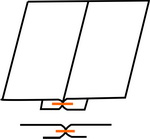 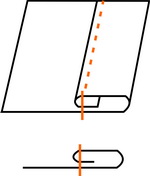      2. Машинные швы по назначению делятся на:А) соединительные, краевые, отделочныеБ) соединительные, обметочные, вышитыеВ) краевые, отделочные, сметочные    3. Край срезов деталей обрабатывают для:А) изменения формы изделияБ) временного закрепленияВ) предохранения их от осыпания    4. Величина подгибки по линии низа изделия зависит от:А) длины изделия и вида тканиБ) ширины изделия по линии низа и вида тканиВ) ширины ткани и длины изделия   5. Стачной шов может быть выполнен:А) взаутюжку, вразутюжку, "на ребро"Б) вразутюжку, взаутюжку, двойнойВ) взаутюжку, вразутюжку, накладнойКарточка задание №2.При выполнении стачного шва детали изделия складывают:А) лицевую сторону с изнаночнойБ) лицевую сторону с лицевойВ) изнаночную с изнаночной сторонойПри выполнении шва вподгибку с закрытым срезом выполняют:А) одну строчкуБ) две строчкиВ) три строчкиПри выполнении шва вподгибку с открытым срезом:А) край изделия обметываютБ) подгибают и отутюживаютВ) подгибают и застрачиваютДля обработки низа изделия используют:А) стачной шовБ) краевой шовВ) соединительный шовТермин стачать используется при соединении:А) меньшей детали с большейБ) деталей по кривой линииВ) деталей примерно равных по величинеКарточка задание №3.Разутюжить - это......Удалить замины на тканях и деталях изделия.
Отогнуть припуски шва на одну сторону и закрепить их в этом положении.
Разложить припуски шва на две стороны и закрепить их в этом положении.
На основе стачного шва можно выполнить следующие машинные швы:Расстрочной
Обтачной
Вподгибку с открытым срезом
Настрочной
Установите соответствие между видом машинного шва и его условным обозначением:Стачной вразутюжку
Вподгибку с открытым срезом
Вподгибку с закрытым срезом
Стачной в заутюжку
Накладной с открытым срезом
Для обработки нижнего среза изделия используют машинные швы:Стачной 
Накладной
Вподгибку с открытым срезом
Вподгибку с закрытым срезомСтежок - это...Последовательный ряд стежков
Расстояние между двумя проколами иглыПоследовательность выполнения работыГрафическое изображениеПриметать и притачать один из подогнутых срезов косой бейки к изнанке нижнего среза рукава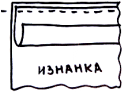 Обогнув косой бейкой нижний срез рукава, наметать второй подогнутый край косой бейки на лицевую сторону рукава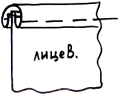 Настрочить подогнутый край косой бейки на лицевой стороне нижнего среза рукава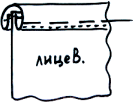 Последовательность выполнения работыГрафическое изображениеЗаметать нижний срез на изнанку 1 см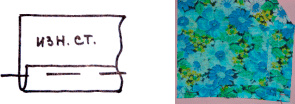 Заметать второй раз ещё на 1 см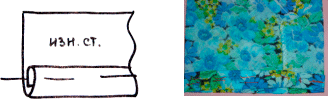 застрочить на 1 мм от подогнутого среза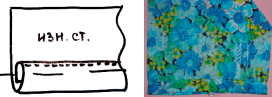 Технологическая последовательность выполнения операцииРисунок1.   Отложить от нижнего среза рукава (на изнаночной стороне детали) припуск на манжету 6—8 см, провести прямую линию с помощью линейки и карандаша.     Проложить контрольную линию строчкой прямых стежков по намеченной линии.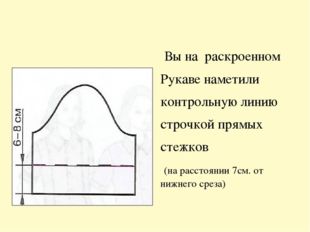 2. Сложить рукав лицевой стороной внутрь, уравнять срезы, сметать, стачать. Обработать срезы шва одним из видов обработки срезов, разутюжить шов.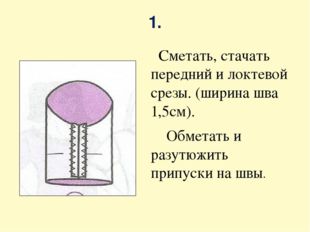 3. Подогнуть нижний срез рукава на изнаночную сторону, располагая срез около контрольной линии прямых стежков, заметать подгиб.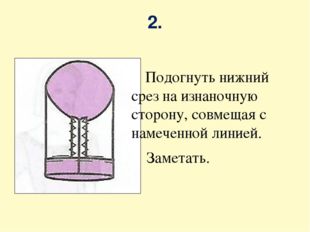 4. Подогнуть обрабатываемый срез еще раз на изнаночную сторону по контрольной линии прямых стежков, заметать. Следить, чтобы строчка прямых стежков располагалась точно на сгибе.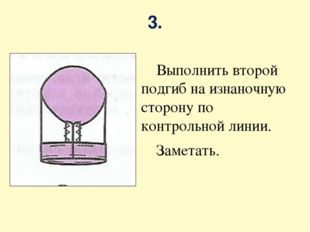 5. Вывернуть рукав на лицевую сторону. Застрочить складку: проложить отделочную строчку (длина стежка 4—5 мм) на расстоянии 7—8 мм от нижнего края рукава по изнаночной стороне детали, начиная от линии шва стачивания. Выполнить закрепку.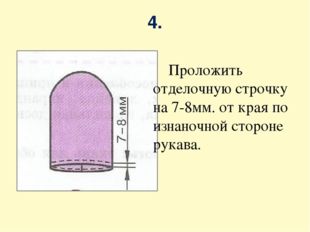 6. Удалить нитки строчек временного назначения. Отогнуть манжету вниз, приутюжить.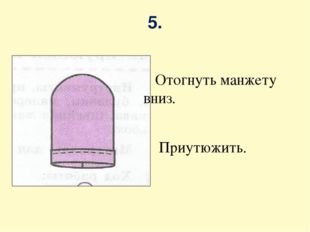 № п/пФИООрганизация рабочего места: рабочее место не загромождено, инструменты и приспособления находятся на своих местах.Соблюдение норм времени: обучающиеся должны закончить работу за 5 часов;Технология выполнения работ: работы выполнены качественно;Соблюдение режимов ВТО Соблюдение правил по технике безопасности во время работыТеоретическая часть карточки-заданияОценка за урок